UAB „Kiwa Inspecta“ SERTIFIKAVIMO ĮSTAIGOS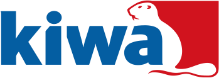 Energetikos darbuotojų atestavimo grafikas2022 m. rugpjūtis*Egzaminai gali būti vykdomi įmonės patalpose, jei jos atitinka karantino metu keliamus reikalavimus.  Atestavimo dataAtestavimo laikasMiestasEnergetikos darbuotojų atestavimas pagal sektoriusRugpjūčio 5 d.9 val.Egzaminas vyks nuotoliniu būdu arba įmonės patalpose*Elektros, šilumos, gamtinių dujų ir suskystintų naftos dujų, naftosRugpjūčio 12 d.9 val.Egzaminas vyks nuotoliniu būdu arba įmonės patalpose*Elektros, šilumos, gamtinių dujų ir suskystintų naftos dujų, naftosRugpjūčio 19 d.9 val.Egzaminas vyks nuotoliniu būdu arba įmonės patalpose*Elektros, šilumos, gamtinių dujų ir suskystintų naftos dujų, naftosRugpjūčio 26 d.9 val.Egzaminas vyks nuotoliniu būdu arba įmonės patalpose*Elektros, šilumos, gamtinių dujų ir suskystintų naftos dujų, naftos